Налоговые льготы, предоставленные Решениями Советов сельских поселений муниципального района Уфимский район Республики Башкортостан за 2022 годОбщие положенияЗа 2022 год сумма льгот, предоставленных в соответствии с Решениями Советов сельских поселений муниципального района Уфимский район Республики Башкортостан по налогам, составила 1 280,2 тыс. рублей или 0,08 % к сумме налоговых платежей, поступивших в консолидированный бюджет МР Уфимский район РБ (1 528 511,7 тыс. рублей). За 2021 год сумма льгот составила 1 369,4 тыс. рублей или 0,11 % к сумме налоговых платежей (1278 809,7 тыс. рублей). Отношение налоговых льгот к сумме мобилизованных налогов приведено ниже.Налоговые преференции, предоставленные Решениями Советов сельских поселении муниципального района Уфимский район Республики Башкортостантыс. рублейОтносительно 2021 года прослеживается снижение льгот, предоставленных в соответствии с Решениями Советов сельских поселений муниципального района Уфимский район Республики Башкортостан на 89,2 тыс. рублей в связи с предоставлением, одновременно с Местными льготами, вычетов в соответствии с п.5 ст. 391 Налогового кодекса Российской Федерации — в размере кадастровой стоимости 600 кв. м. площади земельного участка.Соотношение налоговых льгот, предоставленных Решениями Советов сельских поселений муниципального района Уфимский район Республики Башкортостан, к сумме поступивших налогов.тыс. рублейЭффективность налоговых льгот.Оценка эффективности проводится в отношении земельного налога.2.1.	Земельный налогВ 2022 году поступление земельного налога составило 217 301,1 тыс. рублей, что на 27 368,2 тыс. рублей или на 14,4 % выше, чем в 2021 году. В 2021 году сумма земельного налога, поступившего в консолидированный бюджет района, составила 189 932,9 тыс. рублей.По данным Управления Федеральной налоговой службы по Республике Башкортостан (далее - УФНС России по РБ) сумма льгот за 2022 год по земельному налогу составила 1 267,3 тыс. рублей, что на 98,1 тыс. рублей ниже уровня 2021 года (в 2021 году — 1 365,4 тыс. рублей).Льготы по 13 категориям налогоплательщиков относятся к гpyппeсоциальwые льготы.В данную группу вошли льготы, предоставляемые физическим лицам. Льгота устанавливается на земельные участки:находящиеся в собственности ветеранов Великой Отечественной войны, сумма льготы составила 46,1 тыс. рублей (полное освобождение от уплаты налога);находящиеся в собственности Героев Советско,го Союза, Героев Россиflской Федерации, сумма льготы составила 0 тыс. рублеіt (льгота в размере 50%);находящиеся в собственности почетных граждан МР Уфимский район . РБ, сумма льготы составила 7,4 тыс. рублеh (полное освобождение от уплаты налога);находящиеся в собственности инвалидов I, II группы инвалидности, детеи-инвалидов, инвалидов с детства, сумма льготы составила 872,0 тыс. рублей (полное освобождение от уплаты налога);находящиеся в собственности	инвалидов III группы инвалидности, сумма льготы составила 197,7 тыс. рублей (льгота в размере 50%);находящиеся в собственности родителей (усыновителей, онекунов, попечителеё), имеющих детеfі - инвалидов, сумма льготы составила 62,1 тыс. рублей (полное освобождение от уплаты налога);находящиеся в собственности семей с тремя и более несовершеннолетними детьми МР Уфимский район РБ, сумма льготы составила 80,2 тыс. рублей (льгота в размере 50%);находящиеся в собственности физических лиц, имеющих право на получение социальнои поддержки в соответствии с Законом Россииской Федерации     от    15.05.91     г    J ?o1244-1"O    социальной     защите    граждан, подвергшихся воздействию радиации вследствие катастрофы на Чернобыльскои АЭС", в соответствии с Федеральным законом от 26 ноября 1998 года N 175-ФЗ "О социальной защите граждан Российскоfі Федерации, подвергшихся воздействию радиации вследствие аварии в 1957 году на производственном объединении "Маяк" и сбросов радиоактивных отходов в реку Теча" и в соответствии с Федеральным законом от 10 января 2002 года N 2-ФЗ "О социальных гарантиях гражданам, подвергшимся радиационномувоздеиствию вследствие ядерных испытании на Семипалатинском полигоне", сумма льготы составила 1,78 тыс. рублей (льгота в размере 50%);находящиеся в собственности лиц, реабилитированных, и лиц, признанных пострадавшими от политических репрессий на основании Закона Россииской Федерации «О реабилитации жертв политических репрессий», сумма льготы составила 0 тыс. рублей (полное освобождение от уплаты налога);находящиеся в собственности граждан, принимавших в составе подразделений особого риска непосредственное участие в испытаниях ядерного и термоядерного оружия, ликвидации аварий ядерных установок на средствах вооружения и военных объектах, сумма льготы составила 0,1 тыс. рублей (полное освобождение от уплаты налога);находящиеся в собственности родителей военнослужащих, проходивших военную службу по призыву, погибших (умерших) в период прохождения военной службы или умерших вследствие военной травмы после увольнения с военной службы (за исключением случаев, когда смерть военнослужащих наступила в результате их противоправных действий); 0 тыс. рублей (полное освобождение от уплаты налога);находящиеся в собственности вдов военнослужащих, погибших в период прохождения военной службы по призыву вследствие военной травмы, не вступившие в новый брак, сумма льготы составила 0 тыс. рублей (полное освобождение от уплаты налога);находящиеся в собственности родителей и жен, погибших военнослужащих в Республике Чечне, сумма льготы составила 0 тыс. рублей (полное освобождение от уплаты налога).Эффективность льгот, предоставляемых физическим лицам, обеспечивается высвобождением денежных средств, которые направляются ими на жизненно важные расходы, в связи с чего повышается уровень жизни населения.Проведенный анализ показывает, что льготы, установленные Решениями Советов сельских поселений муниципального района Уфимский район Республики Башкортостан, имеют социальную направленность. Высвобождаемые в результате предоставленных льгот денежные средства направляются физическими лицами на улучшение своего социального благополучия.Учитывая социальную и бюджетную составляющую местных налоговых льгот, считаем целесообразным сохранение действующего механизма льготного налогообложения.И.о. заместителя главы администрации, начальника финансового управления МР Уфимский район РБИсп. Гареева Юлия Анатольевна 273-59-32<Е.В. Исмагилова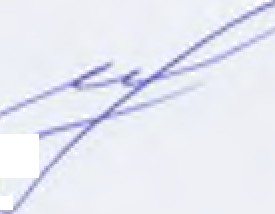 Показатели2021 год2021 год2022 год2022 годотклонениеотклонениеотклонениеПоказатели2021 год2021 год2022 год2022 годсуммасумма%Налоговые доходыконсолидированного бюджета МР Уфимскийрайон РБ1 278 809,71 278 809,71528 511,7249702,01 l 9,5отношение местныхHdЛOFOBЫX ЛЬFOT Кналоговым доходам, %0,110,110,080,08Льготы, установленныеРешениями Советов CП:1369,41 280,21 280,2- 89,2- 89,293,5по земельному налогу1 365,41 365,41 267,31 267,3- 98,1- 98,192,8по налогу на имуществофизических лиц4412,912,98,98,9322,5Показатели2021 год2021 год2021 год2022 год2022 год2022 годПоказателиСумманалогаСуммальготыУд. вес,%СумманалогаСуммальготыУд. вес,%земельныйналог189 932,91 365,40,7217 301,11 267,30,6налог наимущество физических лиц26 854,7443 438,512,9